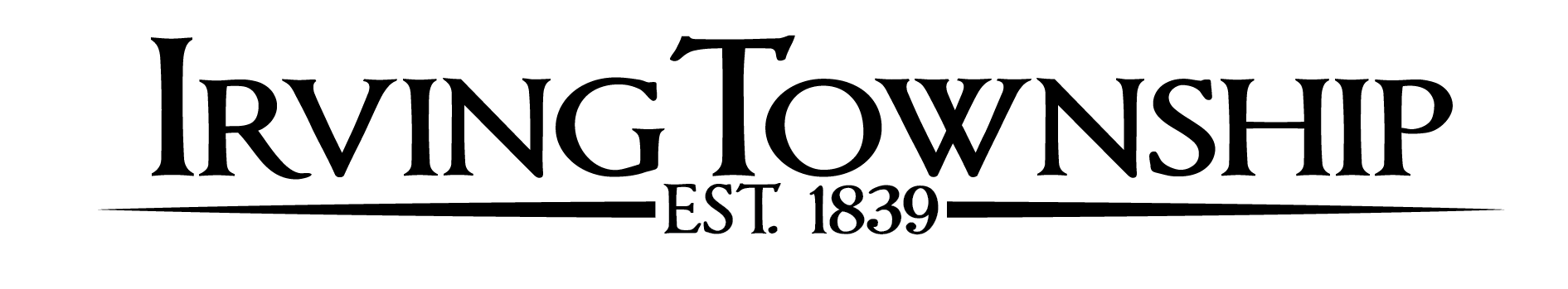 BOARD MEETING AGENDA – July 12, 2017 The meeting was called to order with pledge of allegiance at 7:00 pm. All the board was present; Dean Bass, Mike Buehler, Jamie Knight, Sharon Olson, and Lynette Wingeier. 21 Members of the public and Commissioner Jon Smelker attended. Knight made a motion to approve the agenda. The motion was seconeded by Buehler. Motion passed all ayes.Reports:Fire Reports were given by Knight, Forbes, and EatonCommissioner Report was given by SmelkerCemetery Sexton was given by OlsonAssessors Report was read by KnightPublic Input:Connor Baker spoke to the board about the importance of patient access to medical grade cannabis that is free from mold, pesticides or other contaminates.Supervisor’s Comments. The new door is due to be installed 7-14-2017.Clerk’s minutes:June 14, 2017.  Motion to approve the minutes made by Knight, Seconded by Bass. Passed all ayes.Treasurer’s report:Pay Bills in the amount of $10,516.27.  Motion to pay bills was made by Knight,  Seconded by Bass. Roll call vote was unanimous all ayes.Wingeier made a motion to approve attending Michigan Township Association Treasurer Training class July 25 and 26. Seconded by Buehler. Roll call vote was unanimous all ayes.Board Members Comments: Wingeier stated that the Audit is going well. Olson agreed with the statement and that the Audit should be concluding by noon 7-13-2017. A report from the auditors will be presented to the entire board within the next 2 months.Unfinished Business:Library Roof  update by Knight. We can have a service contract with the Freeport Library for services to Irving residents that will allow us to help with the cost of roof replacement.New Business:	Judge Amy McDowell spoke to the board about her involvement with Barry County Hope House.  She described services they provide and that there is a fund raiser dinner on  Aug. 19th for the program.  www.Barrycountyhopehouse.com , e mail address is Recovery@barrycountyhopehouse.comMackenzie Smallwood spoke to the board about her interest in running a business as a medical marihuana grower in the township of Irving. She described her civic involvement in helping women of domestic abuse set up independent housing, and several other service involvements with the school. Cathleen Graham spoke to the board about her experience with medical marihuana in Hospice Care patience. She gave a power point  presentation on the comparisons of  medically grown marihuana facilities and product quality and that of  most private growers facilities and  products.She explained the difference between medical and recreational use and talked about the differing products that can be made for medicinal use from the plants. She presented a list of medical conditions that can be legally treated with marihuana. Bob Hendricks from Cannalex Lawyers and Counselors spoke to the board about the legal history of marihuana and the new Law in Michigan which takes effect December 15th of 2017 and the tax revenue from medical marihuana manufacturing  that will be generated and how it will be disbursed including at the township level of funding. www.canalex.com  Julie Nakfoor-Pratt spoke to the board about the effects of substance abuse that she sees in court.  She implored those in attendance several times to come and spend a day in the courtroom where defendants are tried and sentenced for abusing drugs and alcohol in order to be aware of the social ramifications on individuals, families, and communities. She voiced concerns that allowing commercial growers to operate would exacerbate these problems. Josh Smallwood spoke to the board reiterating that he was looking to operate a facility that would provide much needed quality medical marihuana free of mold, pesticides and other contaminates.  He voiced his admiration of   Julie Nakfoor-Pratt and the work that she does to combat unethical use of marijuana. He also stated that all of the instances of marijuana edibles and oils that she voiced concerns about were all illegal forms of the active substances of the plant being abused and is not what a medical marihuana grower provides to patients.Grant agreement for purchase of election equipment:Resolution 2017-10 Motion was made by Olson to pass Resolution 2017-10. The notion was seconded by Knight. Motion passed all ayes.Upcoming Dates:   	July 19 at 6pm Board of Review Meeting		August 9, 2017 – Township Board Meeting 7pmKnight made the motion to adjourn at 9:10 pm. Seconded by Bass. Motion passed all ayes.		